Приложение 1. Стандарт индивидуальной защитной экипировкиЩитки на голень и подъем стопы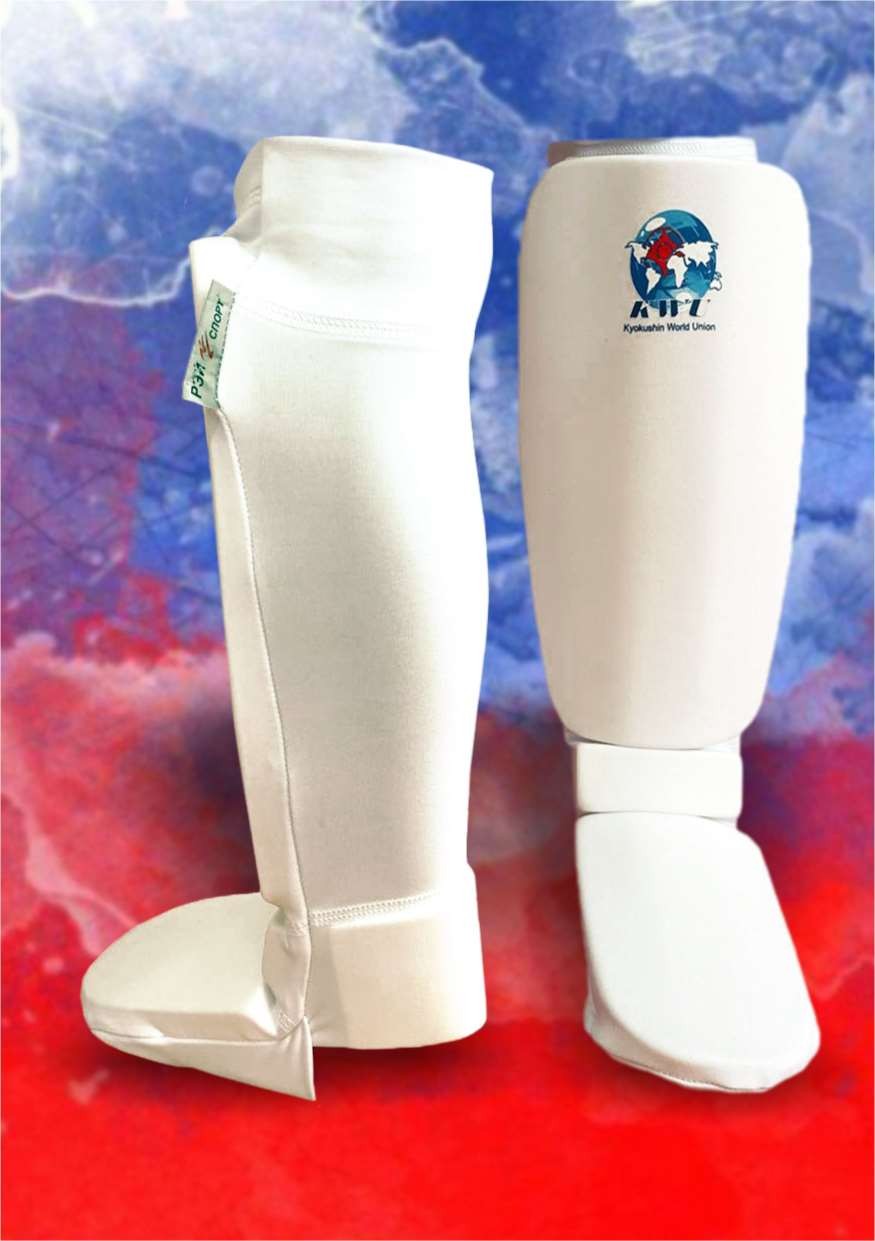 Перчатки на кисти рукЗАЩИТНАЯ ЭКИПИРОВКА ДОЛЖНА БЫТЬ:строго индивидуальная;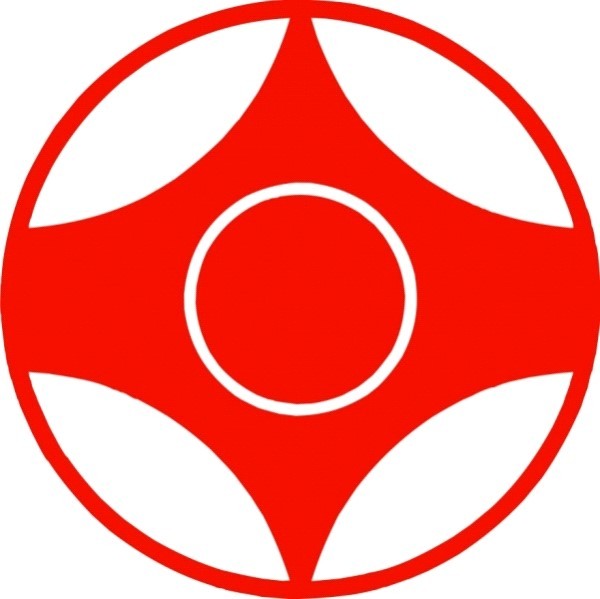 в хорошем состоянии – чистая, целая, без потертостей с потерей цвета;не продавленная (иметь толщину установленного образца);размер должен обеспечивать надежную защиту всех защищаемых поверхностей.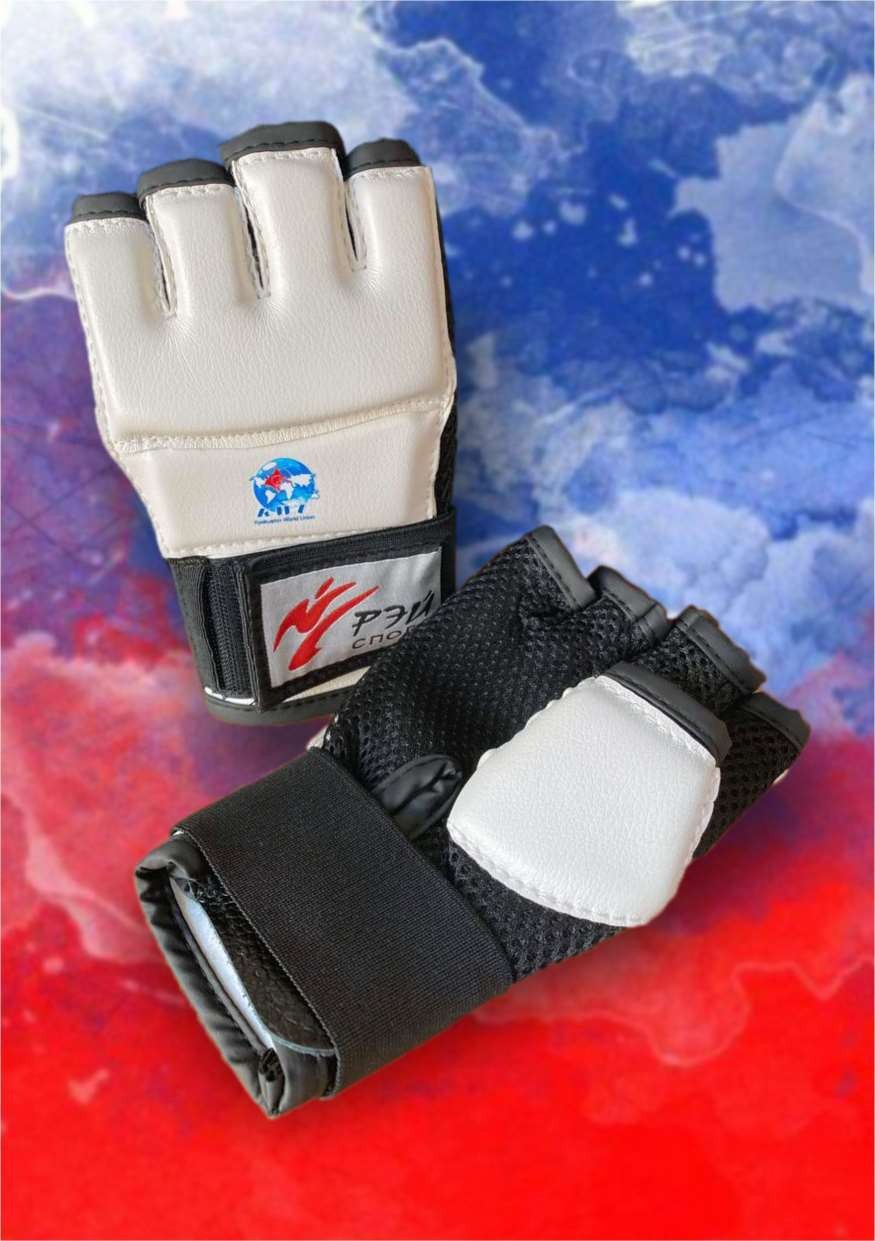 Шлем на голову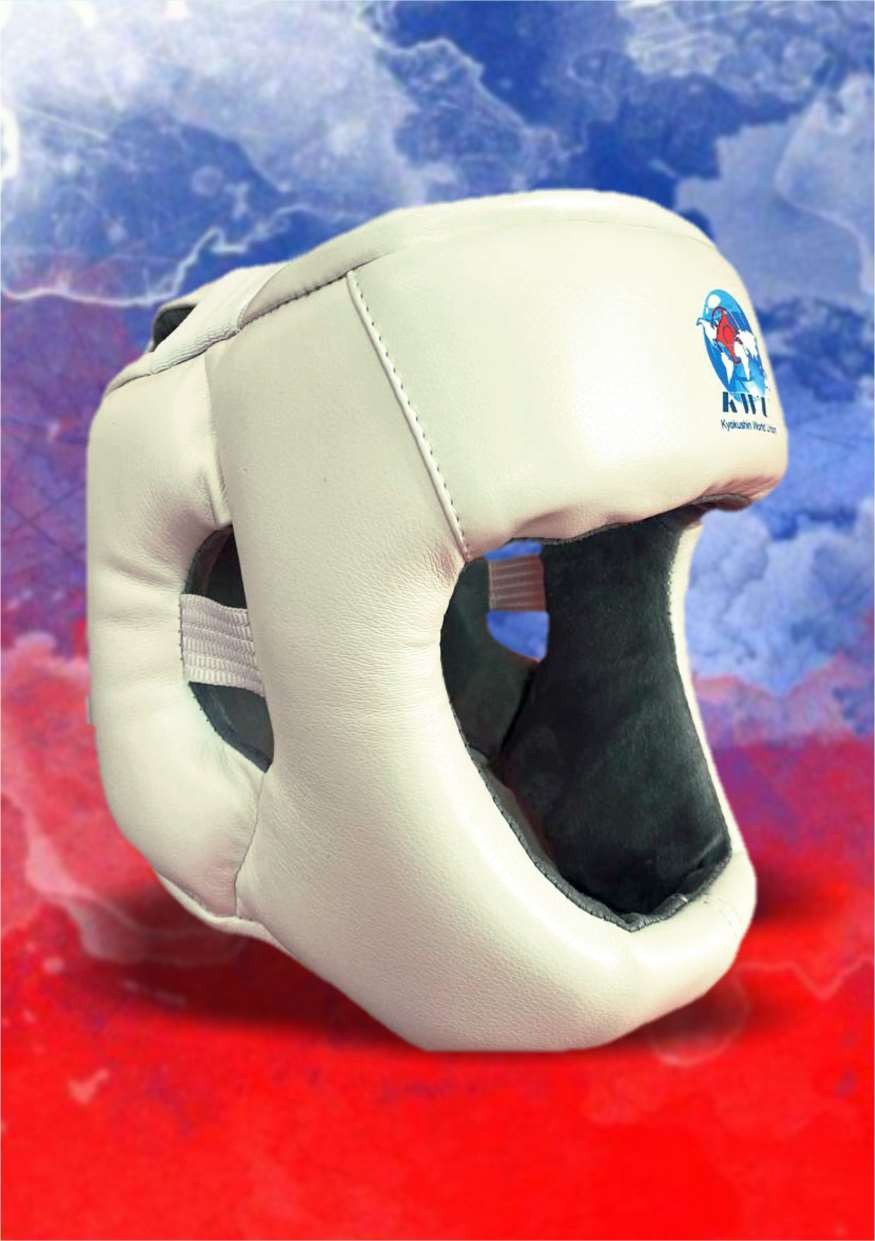 Защита на грудь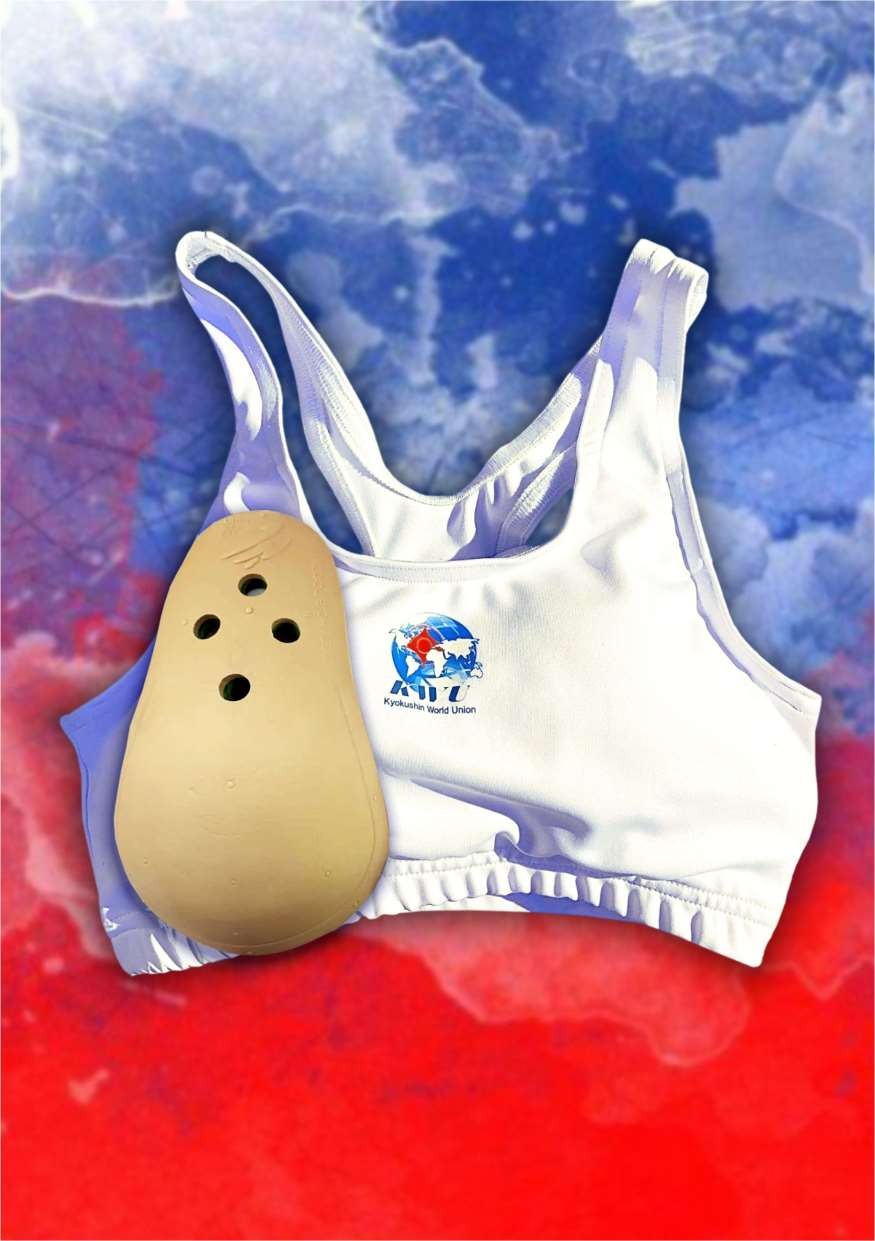 ЗАЩИТНАЯ ЭКИПИРОВКА ДОЛЖНА БЫТЬ:строго индивидуальная;в хорошем состоянии – чистая, целая, без потертостей с потерей цвета;не продавленная (иметь толщину установленного образца);размер должен обеспечивать надежную защиту всех защищаемых поверхностей.Защитный жилет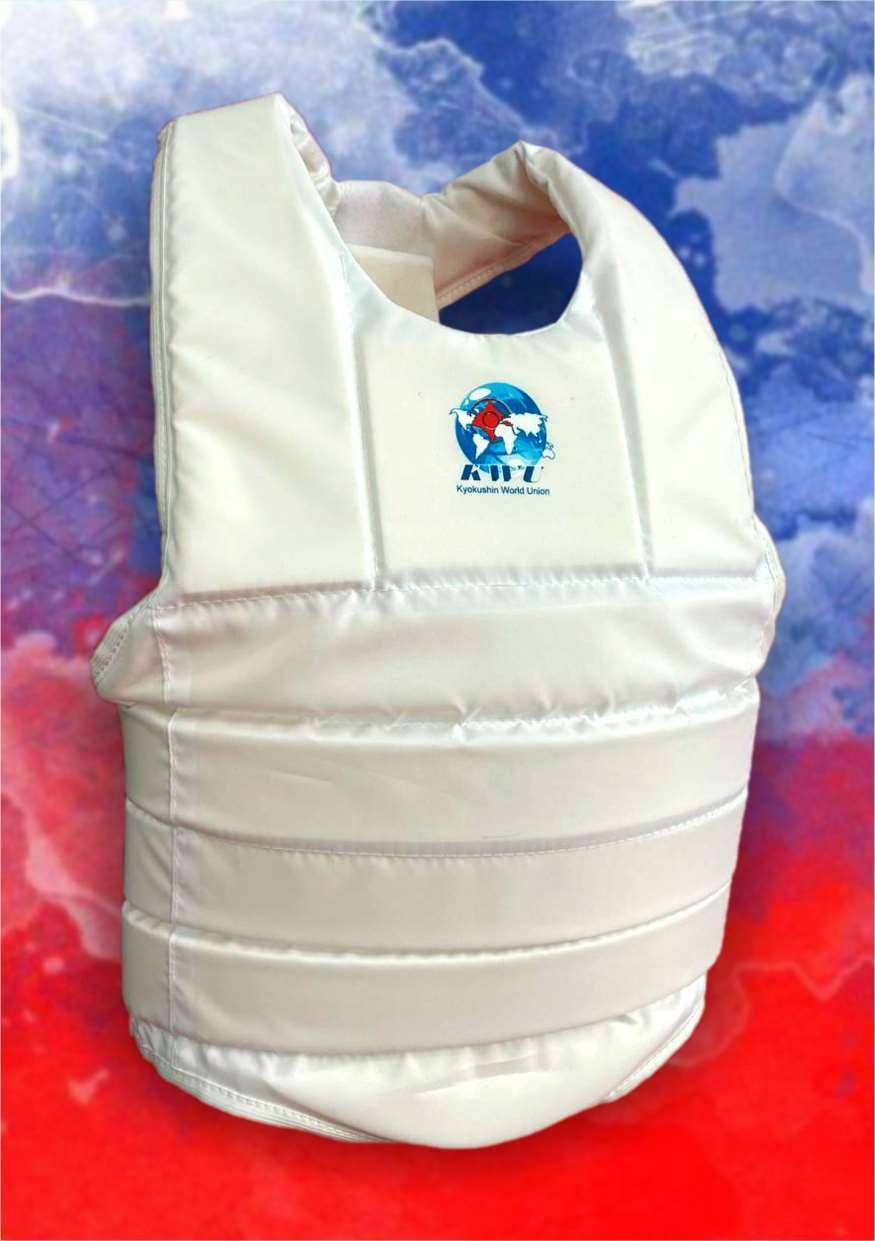 Бандаж паховый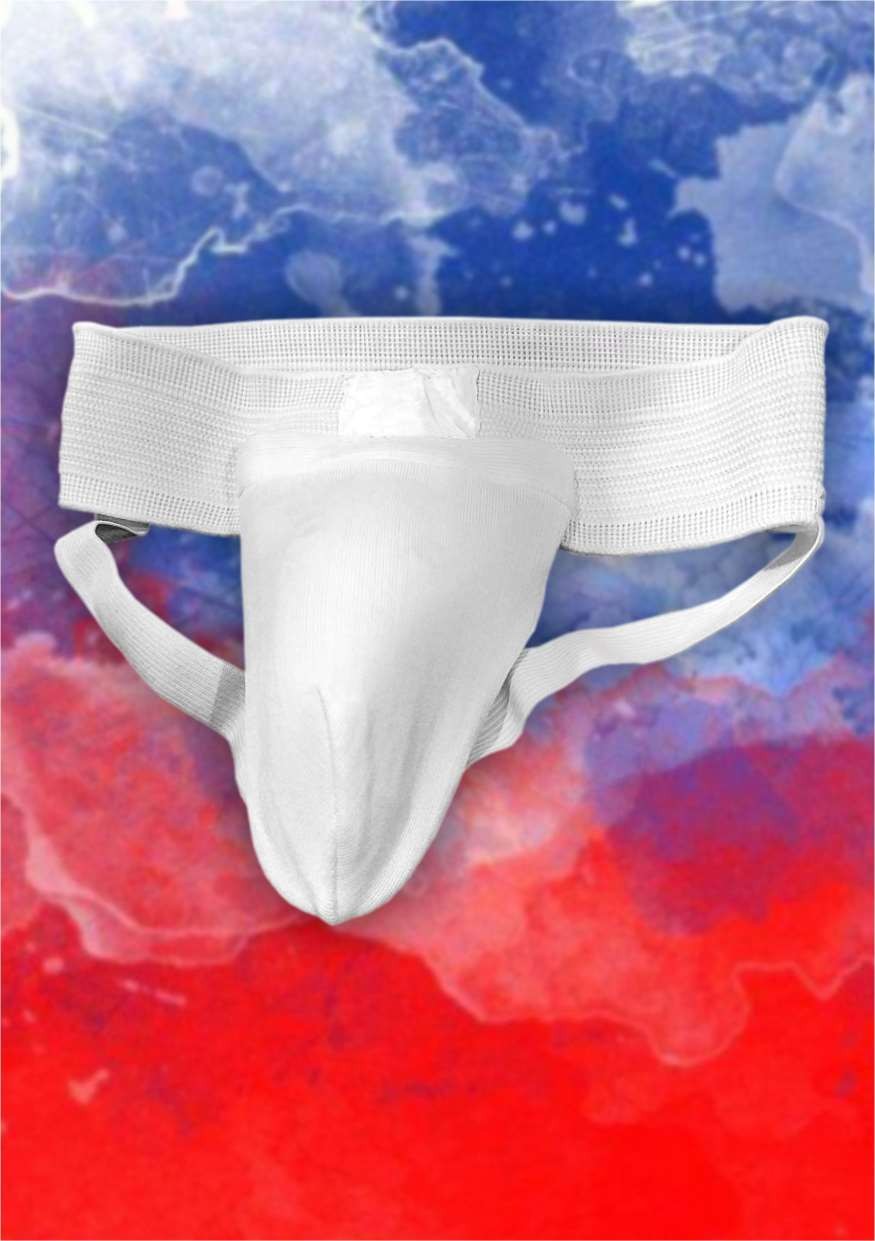 Капа (используется по желанию, кроме случая, когда спортсмен носит брекеты).ЗАЩИТНАЯ ЭКИПИРОВКА ДОЛЖНА БЫТЬ:строго индивидуальная;в хорошем состоянии – чистая, целая, без потертостей с потерей цвета;не продавленная (иметь толщину установленного образца);размер должен обеспечивать надежную защиту всех защищаемых поверхностей.мужженПерчатки на кисти рук должны быть с обязательной защитой суставов. Толщина уплотнителя должна быть не менее 1,5 см.Перчатка должна полностью защищать ударную поверхность, липучка должна быть в хорошем состоянии и плотно фиксировать перчатку на руке.Использование пластиковых вставок запрещено. На перчатках должен быть логотип KWU.1010Перчатки на кисти рук должны быть с обязательной защитой суставов. Толщина уплотнителя должна быть не менее 1,5 см.Перчатка должна полностью защищать ударную поверхность, липучка должна быть в хорошем состоянии и плотно фиксировать перчатку на руке.Использование пластиковых вставок запрещено. На перчатках должен быть логотип KWU.1111Перчатки на кисти рук должны быть с обязательной защитой суставов. Толщина уплотнителя должна быть не менее 1,5 см.Перчатка должна полностью защищать ударную поверхность, липучка должна быть в хорошем состоянии и плотно фиксировать перчатку на руке.Использование пластиковых вставок запрещено. На перчатках должен быть логотип KWU.12-1312-13Перчатки на кисти рук должны быть с обязательной защитой суставов. Толщина уплотнителя должна быть не менее 1,5 см.Перчатка должна полностью защищать ударную поверхность, липучка должна быть в хорошем состоянии и плотно фиксировать перчатку на руке.Использование пластиковых вставок запрещено. На перчатках должен быть логотип KWU.14-1514-15Перчатки на кисти рук должны быть с обязательной защитой суставов. Толщина уплотнителя должна быть не менее 1,5 см.Перчатка должна полностью защищать ударную поверхность, липучка должна быть в хорошем состоянии и плотно фиксировать перчатку на руке.Использование пластиковых вставок запрещено. На перчатках должен быть логотип KWU.16-1716-17Перчатки на кисти рук должны быть с обязательной защитой суставов. Толщина уплотнителя должна быть не менее 1,5 см.Перчатка должна полностью защищать ударную поверхность, липучка должна быть в хорошем состоянии и плотно фиксировать перчатку на руке.Использование пластиковых вставок запрещено. На перчатках должен быть логотип KWU.18+18+Перчатки на кисти рук должны быть с обязательной защитой суставов. Толщина уплотнителя должна быть не менее 1,5 см.Перчатка должна полностью защищать ударную поверхность, липучка должна быть в хорошем состоянии и плотно фиксировать перчатку на руке.Использование пластиковых вставок запрещено. На перчатках должен быть логотип KWU.35+35+Перчатки на кисти рук должны быть с обязательной защитой суставов. Толщина уплотнителя должна быть не менее 1,5 см.Перчатка должна полностью защищать ударную поверхность, липучка должна быть в хорошем состоянии и плотно фиксировать перчатку на руке.Использование пластиковых вставок запрещено. На перчатках должен быть логотип KWU.мужженЗащита на грудь должна быть в виде белого топа с вкладышами. Вкладыши представляют собой раздельные чашки, формы которых максимально соответствуют форме женского тела. Область солнечного сплетения открыта.Запрещается использовать жесткие пластиковые протекторы.На топе должен быть логотип KWU.1010Защита на грудь должна быть в виде белого топа с вкладышами. Вкладыши представляют собой раздельные чашки, формы которых максимально соответствуют форме женского тела. Область солнечного сплетения открыта.Запрещается использовать жесткие пластиковые протекторы.На топе должен быть логотип KWU.1111Защита на грудь должна быть в виде белого топа с вкладышами. Вкладыши представляют собой раздельные чашки, формы которых максимально соответствуют форме женского тела. Область солнечного сплетения открыта.Запрещается использовать жесткие пластиковые протекторы.На топе должен быть логотип KWU.12-1312-13Защита на грудь должна быть в виде белого топа с вкладышами. Вкладыши представляют собой раздельные чашки, формы которых максимально соответствуют форме женского тела. Область солнечного сплетения открыта.Запрещается использовать жесткие пластиковые протекторы.На топе должен быть логотип KWU.14-1514-15Защита на грудь должна быть в виде белого топа с вкладышами. Вкладыши представляют собой раздельные чашки, формы которых максимально соответствуют форме женского тела. Область солнечного сплетения открыта.Запрещается использовать жесткие пластиковые протекторы.На топе должен быть логотип KWU.16-1716-17Защита на грудь должна быть в виде белого топа с вкладышами. Вкладыши представляют собой раздельные чашки, формы которых максимально соответствуют форме женского тела. Область солнечного сплетения открыта.Запрещается использовать жесткие пластиковые протекторы.На топе должен быть логотип KWU.18+18+Защита на грудь должна быть в виде белого топа с вкладышами. Вкладыши представляют собой раздельные чашки, формы которых максимально соответствуют форме женского тела. Область солнечного сплетения открыта.Запрещается использовать жесткие пластиковые протекторы.На топе должен быть логотип KWU.35+35+Защита на грудь должна быть в виде белого топа с вкладышами. Вкладыши представляют собой раздельные чашки, формы которых максимально соответствуют форме женского тела. Область солнечного сплетения открыта.Запрещается использовать жесткие пластиковые протекторы.На топе должен быть логотип KWU.мужженЖилет обязательно должен защищать корпус спортсмена спереди (дополнительно низ живота и ключицы), по бокам и сзади (позвоночник по всей длине).Защитный вкладыш должен быть из вспененных полимерных материалов, имеющих высокие показатели поглощения энергии удара толщиной 0,8 см.На жилете должен быть логотип KWU.1010Жилет обязательно должен защищать корпус спортсмена спереди (дополнительно низ живота и ключицы), по бокам и сзади (позвоночник по всей длине).Защитный вкладыш должен быть из вспененных полимерных материалов, имеющих высокие показатели поглощения энергии удара толщиной 0,8 см.На жилете должен быть логотип KWU.1111Жилет обязательно должен защищать корпус спортсмена спереди (дополнительно низ живота и ключицы), по бокам и сзади (позвоночник по всей длине).Защитный вкладыш должен быть из вспененных полимерных материалов, имеющих высокие показатели поглощения энергии удара толщиной 0,8 см.На жилете должен быть логотип KWU.12-1312-13Жилет обязательно должен защищать корпус спортсмена спереди (дополнительно низ живота и ключицы), по бокам и сзади (позвоночник по всей длине).Защитный вкладыш должен быть из вспененных полимерных материалов, имеющих высокие показатели поглощения энергии удара толщиной 0,8 см.На жилете должен быть логотип KWU.14-1514-15Жилет обязательно должен защищать корпус спортсмена спереди (дополнительно низ живота и ключицы), по бокам и сзади (позвоночник по всей длине).Защитный вкладыш должен быть из вспененных полимерных материалов, имеющих высокие показатели поглощения энергии удара толщиной 0,8 см.На жилете должен быть логотип KWU.16-1716-17Жилет обязательно должен защищать корпус спортсмена спереди (дополнительно низ живота и ключицы), по бокам и сзади (позвоночник по всей длине).Защитный вкладыш должен быть из вспененных полимерных материалов, имеющих высокие показатели поглощения энергии удара толщиной 0,8 см.На жилете должен быть логотип KWU.18+18+Жилет обязательно должен защищать корпус спортсмена спереди (дополнительно низ живота и ключицы), по бокам и сзади (позвоночник по всей длине).Защитный вкладыш должен быть из вспененных полимерных материалов, имеющих высокие показатели поглощения энергии удара толщиной 0,8 см.На жилете должен быть логотип KWU.35+35+Жилет обязательно должен защищать корпус спортсмена спереди (дополнительно низ живота и ключицы), по бокам и сзади (позвоночник по всей длине).Защитный вкладыш должен быть из вспененных полимерных материалов, имеющих высокие показатели поглощения энергии удара толщиной 0,8 см.На жилете должен быть логотип KWU.мужженБандаж паховый (раковина) должен защищать паховую область от случайных ударов. Крепится на поясе с помощью широкой эластичной тесьмы и двух узких на бедрах.Бандаж паховый женский используется по желанию спортсменок.1010Бандаж паховый (раковина) должен защищать паховую область от случайных ударов. Крепится на поясе с помощью широкой эластичной тесьмы и двух узких на бедрах.Бандаж паховый женский используется по желанию спортсменок.1111Бандаж паховый (раковина) должен защищать паховую область от случайных ударов. Крепится на поясе с помощью широкой эластичной тесьмы и двух узких на бедрах.Бандаж паховый женский используется по желанию спортсменок.12-1312-13Бандаж паховый (раковина) должен защищать паховую область от случайных ударов. Крепится на поясе с помощью широкой эластичной тесьмы и двух узких на бедрах.Бандаж паховый женский используется по желанию спортсменок.14-1514-15Бандаж паховый (раковина) должен защищать паховую область от случайных ударов. Крепится на поясе с помощью широкой эластичной тесьмы и двух узких на бедрах.Бандаж паховый женский используется по желанию спортсменок.16-1716-17Бандаж паховый (раковина) должен защищать паховую область от случайных ударов. Крепится на поясе с помощью широкой эластичной тесьмы и двух узких на бедрах.Бандаж паховый женский используется по желанию спортсменок.18+18+Бандаж паховый (раковина) должен защищать паховую область от случайных ударов. Крепится на поясе с помощью широкой эластичной тесьмы и двух узких на бедрах.Бандаж паховый женский используется по желанию спортсменок.35+35+Бандаж паховый (раковина) должен защищать паховую область от случайных ударов. Крепится на поясе с помощью широкой эластичной тесьмы и двух узких на бедрах.Бандаж паховый женский используется по желанию спортсменок.